Comunicazioni della F.I.G.C.Comunicazioni della L.N.D.C.U. N. 198 DEL 02.02.2018 L.N.D. Si pubblicano, in allegato, il C.U. n. 1 della F.I.G.C. relativo alla nomina del Commissario Straordinario della F.I.G.C. e il CU n. 2 della F.I.G.C relativo alla nomina del Commissario Straordinario della Lega Nazionale Professionisti Serie A.CIRCOLARE N. 57 DEL 06.02.2018 L.N.D. Si pubblica in allegato la circolare in epigrafe inerente l’iscrizione al Registro nazionale delle Società e delle Associazioni Sportive Dilettantistiche tenuto dal CONI.GUIDA ALLA DEMATERIALIZZAZIONE Si allega la Guida alla dematerializzazione elaborata dalla L.N.D.Comunicazioni del Comitato RegionaleConsiglio DirettivoRIUNIONE DEL CONSIGLIO DIRETTIVO N. 7  DEL 05.02.2018Sono presenti: Cellini (Presidente) – Panichi – Bottacchiari – De Grandis – Giuseppetti – Moretti – Borroni (CF) – Capretti (C5) – Castellana (Segr.) – Marziali (SGS) – Rossi (Addetto stampa)SegreteriaPer tutte le comunicazioni con la Segreteria del Calcio a Cinque - richieste di variazione gara comprese - è attiva la casella e-mail c5marche@lnd.it; si raccomandano le Società di utilizzare la casella e-mail comunicata all'atto dell'iscrizione per ogni tipo di comunicazione verso il Comitato Regionale Marche. PRONTO AIA CALCIO A CINQUE334 3038327RIUNIONI PROVINCIALI CON LE SOCIETA’Si comunica che sono state programmate le riunioni provinciali con le Società che si svolgeranno secondo il seguente programma:ANCONA									Giovedì 15.02.2018Sala delle riunioni del C.R.Marche FIGC LND di Ancona – via SchiavoniFERMO									Lunedì 19.02.2018Sede da stabilirePESARO									Giovedì 22.02.2018Sede Delegazione FIGC di Pesaro – via del Cinema 5MACERATA									Lunedì 26.02.2018Hotel “Grassetti” di Piediripa di CorridoniaASCOLI PICENO								Giovedì 08.03.2018Sala Casa della Gioventù via Abruzzo – Ascoli PiecnoTutte le riunioni avranno inizio alle ore 17,30.Nel corso delle riunioni saranno trattati e discussi temi e problemi relativi all’attività, sia regolamentari che organizzativi, presenti i dirigenti regionali e provinciali. Si auspica la consueta massiccia e responsabile presenza.CENSIMENTO ON LINE ATTIVITA' GIOVANILEA seguito di quanto comunicato nei CU n°26, n°29 e n°36 del Settore Giovanile e Scolastico, rispettivamente del 28/11/2017, del 04/12/2017 e del 19/01/2018, relativamente alla compilazione del Censimento On-Line che devono effettuare tutte le società che svolgono attività giovanile, si comunica che il termine ultimo per la compilazione è stato ulteriormente prorogato al 15 marzo 2018.Nel ricordare che la compilazione del Censimento OnLine vale anche come richiesta di eventuale deroga per gli allenatori che operano nelle categorie Allievi e Giovanissimi Provinciali che non sono in possesso di Qualifica del Settore Tecnico, si raccomandano tutte le società che non abbiano ancora provveduto a registrarsi e ad inserire le informazioni previste.Con l’obiettivo di fornire il miglior servizio di assistenza tecnica possibile, seppur il sistema sia di semplice utilizzo, si sensibilizzano le società ad operare al più presto in modo da risolvere per tempo le eventuali problematiche riscontrate.Si ricorda che per accedere alla pagina del Censimento OnLine, occorre collegarsi al seguente indirizzo, e seguire le indicazioni contenute nel Tutorial allegato:https://servizi.figc.it/ExtranetSGSPer eventuale assistenza tecnica, è attiva un indirizzo mail di supporto:sgs.extranet@figc.itNel ringraziare tutti per la collaborazione, per quanti non l’avessero ancora compilato, si fornisce il “Modulo di Presentazione della Società”, documento che tutte le Società dovranno allegare al Censimento OnLine, nelle modalità indicate nel Tutorial.Si allega al presente C.U.: C.U. nr. 39 del 02/02/2018 di FIGC/SGS , il Tutorial per la compilazione e  il Modulo di Presentazione della Società.CampionatiCALCIO A CINQUE SERIE C1RISULTATIRISULTATI UFFICIALI GARE DEL 02/02/2018Si trascrivono qui di seguito i risultati ufficiali delle gare disputateGIUDICE SPORTIVOIl Giudice Sportivo, Avv. Claudio Romagnoli nella seduta del 07/02/2018, ha adottato le decisioni che di seguito integralmente si riportano:GARE DEL 2/ 2/2018 PROVVEDIMENTI DISCIPLINARI In base alle risultanze degli atti ufficiali sono state deliberate le seguenti sanzioni disciplinari. A CARICO CALCIATORI ESPULSI DAL CAMPO SQUALIFICA PER UNA GARA/E EFFETTIVA/E A CARICO CALCIATORI NON ESPULSI DAL CAMPO SQUALIFICA PER UNA GARA PER RECIDIVA IN AMMONIZIONE (X INFR) SQUALIFICA PER UNA GARA PER RECIDIVA IN AMMONIZIONE (V INFR) AMMONIZIONE CON DIFFIDA (IV INFR) AMMONIZIONE (VIII INFR) AMMONIZIONE (III INFR) AMMONIZIONE (II INFR) GARE DEL 3/ 2/2018 PROVVEDIMENTI DISCIPLINARI In base alle risultanze degli atti ufficiali sono state deliberate le seguenti sanzioni disciplinari. A CARICO DIRIGENTI INIBIZIONE A SVOLGERE OGNI ATTIVITA' FINO AL 14/ 2/2018 Per proteste nei confronti dell'arbitro. Allontanato A CARICO CALCIATORI NON ESPULSI DAL CAMPO AMMONIZIONE CON DIFFIDA (IV INFR) AMMONIZIONE (VII INFR) AMMONIZIONE (III INFR) AMMONIZIONE (I INFR) 							F.to IL GIUDICE SPORTIVO 						   	       Claudio RomagnoliCLASSIFICAGIRONE APROGRAMMA GAREGIRONE A - 6 GiornataGIRONE A - 2 GiornataGIRONE A - 6 GiornataCALCIO A CINQUE SERIE C2VARIAZIONI AL PROGRAMMA GAREGIRONE "B"VI^ GIORNATA RITORNOLa gara CALCETTO NUMANA - CASENUOVE sarà disputata SABATO 10/02/2018 alle ore 15:00, stesso campo.RISULTATIRISULTATI UFFICIALI GARE DEL 02/02/2018Si trascrivono qui di seguito i risultati ufficiali delle gare disputateGIUDICE SPORTIVOIl Giudice Sportivo, Avv. Claudio Romagnoli nella seduta del 07/02/2018, ha adottato le decisioni che di seguito integralmente si riportano:GARE DEL 31/ 1/2018 PROVVEDIMENTI DISCIPLINARI In base alle risultanze degli atti ufficiali sono state deliberate le seguenti sanzioni disciplinari. A CARICO CALCIATORI NON ESPULSI DAL CAMPO SQUALIFICA PER UNA GARA PER RECIDIVA IN AMMONIZIONE (V INFR) AMMONIZIONE CON DIFFIDA (IV INFR) AMMONIZIONE (III INFR) GARE DEL 2/ 2/2018 PROVVEDIMENTI DISCIPLINARI In base alle risultanze degli atti ufficiali sono state deliberate le seguenti sanzioni disciplinari. A CARICO DI SOCIETA' AMMENDA Euro 80,00 CASENUOVE 
Per aver, la propria tifoseria, rivolto insulti nei confronti dell'arbitro. Durante la gara. A CARICO DIRIGENTI INIBIZIONE A SVOLGERE OGNI ATTIVITA' FINO AL 21/ 2/2018 Per comportamento non regolamentare nei confronti dell'arbitro. Per reiterate proteste nei confronti dell'arbitro. Allontanato INIBIZIONE A SVOLGERE OGNI ATTIVITA' FINO AL 14/ 2/2018 Per proteste nei confronti dell'arbitro. Allontanato Per proteste nei confronti dell'arbitro. Allontanato AMMONIZIONE E DIFFIDA Per intervento inopportuno. Allontanato A CARICO CALCIATORI ESPULSI DAL CAMPO SQUALIFICA PER DUE GARA/E EFFETTIVA/E SQUALIFICA PER UNA GARA/E EFFETTIVA/E A CARICO CALCIATORI NON ESPULSI DAL CAMPO SQUALIFICA PER DUE GARA/E per aver colpito con un pugno alla schiena un giocatore della squadra avversa, durante una mischia a fine gara. SQUALIFICA PER UNA GARA PER RECIDIVA IN AMMONIZIONE (X INFR) SQUALIFICA PER UNA GARA PER RECIDIVA IN AMMONIZIONE (V INFR) AMMONIZIONE CON DIFFIDA (IV INFR) AMMONIZIONE (VI INFR) AMMONIZIONE (III INFR) AMMONIZIONE (II INFR) AMMONIZIONE (I INFR) GARE DEL 3/ 2/2018 PROVVEDIMENTI DISCIPLINARI In base alle risultanze degli atti ufficiali sono state deliberate le seguenti sanzioni disciplinari. A CARICO DIRIGENTI INIBIZIONE A SVOLGERE OGNI ATTIVITA' FINO AL 14/ 2/2018 Per proteste nei confronti dell'arbitro. A CARICO CALCIATORI ESPULSI DAL CAMPO SQUALIFICA PER DUE GARA/E EFFETTIVA/E A CARICO CALCIATORI NON ESPULSI DAL CAMPO SQUALIFICA PER UNA GARA PER RECIDIVA IN AMMONIZIONE (V INFR) AMMONIZIONE (VI INFR) AMMONIZIONE (II INFR) 							F.to IL GIUDICE SPORTIVO 						   	       Claudio RomagnoliCLASSIFICAGIRONE AGIRONE BGIRONE CPROGRAMMA GAREGIRONE A - 6 GiornataGIRONE B - 6 GiornataGIRONE C - 6 GiornataREGIONALE CALCIO A 5 FEMMINILEVARIAZIONI AL PROGRAMMA GAREGIRONE "GOLD"V^ GIORNATALa gara CANTINE RIUNITE CSI - FUTSAL 100 TORRI sarà disputata GIOVEDI' 15/02/2018 alle ore 22:10, stesso campo.RISULTATIRISULTATI UFFICIALI GARE DEL 03/02/2018Si trascrivono qui di seguito i risultati ufficiali delle gare disputateGIUDICE SPORTIVOIl Giudice Sportivo, Avv. Claudio Romagnoli nella seduta del 07/02/2018, ha adottato le decisioni che di seguito integralmente si riportano:GARE DEL 3/ 2/2018 DECISIONI DEL GIUDICE SPORTIVO gara del 3/ 2/2018 HELVIA RECINA FUTSAL RECA - INVICTA FUTSAL MACERATA 
Rilevato che, la gara in oggetto non si è disputata in quanto il designato direttore di gara non è stato poi incaricato di recarsi presso l'impianto sportivo di Macerata per gravi fatti di ordine pubblico che si sono verificati nella predetta città, come evincesi dal documento pervenuto dal responsabile regionale Arbitri del calcio a 5 a codesto Organo di Giustizia Sportiva, si decidedi dare mandato al CRM perché fissi una nuova data per la disputa dell'incontro. GARE DEL 1/ 2/2018 PROVVEDIMENTI DISCIPLINARI In base alle risultanze degli atti ufficiali sono state deliberate le seguenti sanzioni disciplinari. A CARICO CALCIATORI NON ESPULSI DAL CAMPO AMMONIZIONE (III INFR) GARE DEL 3/ 2/2018 PROVVEDIMENTI DISCIPLINARI In base alle risultanze degli atti ufficiali sono state deliberate le seguenti sanzioni disciplinari. A CARICO CALCIATORI NON ESPULSI DAL CAMPO AMMONIZIONE (II INFR) AMMONIZIONE (I INFR) GARE DEL 4/ 2/2018 PROVVEDIMENTI DISCIPLINARI In base alle risultanze degli atti ufficiali sono state deliberate le seguenti sanzioni disciplinari. A CARICO DIRIGENTI INIBIZIONE A SVOLGERE OGNI ATTIVITA' FINO AL 14/ 2/2018 Per proteste nei confronti dell'arbitro. Allontanato A CARICO CALCIATORI NON ESPULSI DAL CAMPO AMMONIZIONE (III INFR) AMMONIZIONE (II INFR) AMMONIZIONE (I INFR) 							F.to IL GIUDICE SPORTIVO 						   	       Claudio RomagnoliCLASSIFICAGIRONE GGIRONE SAGIRONE SBPROGRAMMA GAREGIRONE G - 5 GiornataGIRONE SA - 5 GiornataGIRONE SB - 5 GiornataREGIONALE CALCIO A 5 UNDER 21RISULTATIRISULTATI UFFICIALI GARE DEL 03/02/2018Si trascrivono qui di seguito i risultati ufficiali delle gare disputateGIUDICE SPORTIVOIl Giudice Sportivo, Avv. Claudio Romagnoli nella seduta del 07/02/2018, ha adottato le decisioni che di seguito integralmente si riportano:GARE DEL 3/ 2/2018 PROVVEDIMENTI DISCIPLINARI In base alle risultanze degli atti ufficiali sono state deliberate le seguenti sanzioni disciplinari. A CARICO CALCIATORI NON ESPULSI DAL CAMPO AMMONIZIONE CON DIFFIDA (IV INFR) AMMONIZIONE (II INFR) GARE DEL 4/ 2/2018 PROVVEDIMENTI DISCIPLINARI In base alle risultanze degli atti ufficiali sono state deliberate le seguenti sanzioni disciplinari. A CARICO CALCIATORI NON ESPULSI DAL CAMPO AMMONIZIONE (III INFR) AMMONIZIONE (II INFR) AMMONIZIONE (I INFR) GARE DEL 6/ 2/2018 PROVVEDIMENTI DISCIPLINARI In base alle risultanze degli atti ufficiali sono state deliberate le seguenti sanzioni disciplinari. A CARICO CALCIATORI NON ESPULSI DAL CAMPO AMMONIZIONE (III INFR) AMMONIZIONE (I INFR) 							F.to IL GIUDICE SPORTIVO 						   	       Claudio RomagnoliCLASSIFICAGIRONE APROGRAMMA GAREGIRONE A - 6 GiornataREGIONALE JUNIORES CALCIO A 5GIRONE "GOLD"V^ GIORNATALa gara CALCIO A 5 CORINALDO - INVICTA FUTSAL MACERATA sarà disputata SABATO 10/02/2018 alle ore 17:00, stesso campo.RISULTATIRISULTATI UFFICIALI GARE DEL 03/02/2018Si trascrivono qui di seguito i risultati ufficiali delle gare disputateGIUDICE SPORTIVOIl Giudice Sportivo, Avv. Claudio Romagnoli nella seduta del 07/02/2018, ha adottato le decisioni che di seguito integralmente si riportano:GARE DEL 3/ 2/2018 PROVVEDIMENTI DISCIPLINARI In base alle risultanze degli atti ufficiali sono state deliberate le seguenti sanzioni disciplinari. A CARICO CALCIATORI NON ESPULSI DAL CAMPO SQUALIFICA PER UNA GARA PER RECIDIVA IN AMMONIZIONE (V INFR) AMMONIZIONE (VI INFR) AMMONIZIONE (III INFR) AMMONIZIONE (II INFR) AMMONIZIONE (I INFR) GARE DEL 4/ 2/2018 PROVVEDIMENTI DISCIPLINARI In base alle risultanze degli atti ufficiali sono state deliberate le seguenti sanzioni disciplinari. A CARICO DIRIGENTI INIBIZIONE A SVOLGERE OGNI ATTIVITA' FINO AL 7/ 3/2018 Allontanato per essere venuto a diverbio con un dirigente squadra avversaria, dopo il suo allontanamento perseverava in tale atteggiamento costringendo l'arbitro a sospendere momentaneamente la gara fino all'arrivo delle Forze dell'Ordine che riportavano le condizioni necessarie per riprendere l'incontro. Allontanato per essere a diverbio con un dirigente squadra avversaria dopo il suo allontanamento perseverava in tale atteggiamento costringendo l'arbitro a sospendere momentaneamente l'incontro fino all'arri-vo delle Forze dell'Ordine che riportavano le condizioni necessarie per la ripresa della gara. INIBIZIONE A SVOLGERE OGNI ATTIVITA' FINO AL 14/ 2/2018 Per proteste nei confronti dell'arbitro Allontanato. A CARICO CALCIATORI ESPULSI DAL CAMPO SQUALIFICA PER UNA GARA/E EFFETTIVA/E A CARICO CALCIATORI NON ESPULSI DAL CAMPO SQUALIFICA PER UNA GARA PER RECIDIVA IN AMMONIZIONE (V INFR) AMMONIZIONE CON DIFFIDA (IV INFR) AMMONIZIONE (III INFR) AMMONIZIONE (II INFR) AMMONIZIONE (I INFR) 							F.to IL GIUDICE SPORTIVO 						   	       Claudio RomagnoliCLASSIFICAGIRONE GGIRONE SAGIRONE SBPROGRAMMA GAREGIRONE G - 5 GiornataGIRONE SA - 5 GiornataGIRONE SB - 5 GiornataFEMMINILE JUNIORES CALCIO A 5RISULTATIRISULTATI UFFICIALI GARE DEL 03/02/2018Si trascrivono qui di seguito i risultati ufficiali delle gare disputateCLASSIFICAGIRONE APROGRAMMA GAREGIRONE A - 2 GiornataALLIEVI C5 REGIONALI MASCHILIRISULTATIRISULTATI UFFICIALI GARE DEL 04/02/2018Si trascrivono qui di seguito i risultati ufficiali delle gare disputateGIUDICE SPORTIVOIl Giudice Sportivo, Avv. Claudio Romagnoli nella seduta del 07/02/2018, ha adottato le decisioni che di seguito integralmente si riportano:GARE DEL 31/ 1/2018 PROVVEDIMENTI DISCIPLINARI In base alle risultanze degli atti ufficiali sono state deliberate le seguenti sanzioni disciplinari. A CARICO CALCIATORI NON ESPULSI DAL CAMPO AMMONIZIONE (II INFR) GARE DEL 2/ 2/2018 PROVVEDIMENTI DISCIPLINARI In base alle risultanze degli atti ufficiali sono state deliberate le seguenti sanzioni disciplinari. A CARICO CALCIATORI NON ESPULSI DAL CAMPO AMMONIZIONE (II INFR) GARE DEL 3/ 2/2018 PROVVEDIMENTI DISCIPLINARI In base alle risultanze degli atti ufficiali sono state deliberate le seguenti sanzioni disciplinari. A CARICO CALCIATORI NON ESPULSI DAL CAMPO AMMONIZIONE (III INFR) GARE DEL 4/ 2/2018 PROVVEDIMENTI DISCIPLINARI In base alle risultanze degli atti ufficiali sono state deliberate le seguenti sanzioni disciplinari. A CARICO CALCIATORI ESPULSI DAL CAMPO SQUALIFICA PER DUE GARA/E EFFETTIVA/E espulso per somma di ammonizioni, alla notifica del provvedimento rivolgeva all'arbitro frase ingiuriosa. A CARICO CALCIATORI NON ESPULSI DAL CAMPO SQUALIFICA PER UNA GARA PER RECIDIVA IN AMMONIZIONE (V INFR) AMMONIZIONE (III INFR) AMMONIZIONE (II INFR) AMMONIZIONE (I INFR) 							F.to IL GIUDICE SPORTIVO 						   	       Claudio RomagnoliCLASSIFICAGIRONE AGIRONE BPROGRAMMA GAREGIRONE A - 6 GiornataGIRONE B - 6 GiornataGIOVANISSIMI C5 REG. MASCHILIVARIAZIONI AL PROGRAMMA GAREGIRONE "A"V^ GIORNATA RITORNOLa gara AMICI DEL CENTROSOCIO SP. - TAVERNELLE sarà disputata DOMENICA 11/02/2018 alle ore 10:00, Campo di C5 entro Pal. Olimpia Via Risorgimento 16 di MONTEPORZIO.La gara CALCIO A 5 CORINALDO - AUDAX 1970 S.ANGELO sarà disputata GIOVEDI' 15/02/2018 alle ore 18:30, stesso campo. RISULTATIRISULTATI UFFICIALI GARE DEL 30/01/2018Si trascrivono qui di seguito i risultati ufficiali delle gare disputateRISULTATI UFFICIALI GARE DEL 03/02/2018Si trascrivono qui di seguito i risultati ufficiali delle gare disputateGIUDICE SPORTIVOIl Giudice Sportivo, Avv. Claudio Romagnoli nella seduta del 07/02/2018, ha adottato le decisioni che di seguito integralmente si riportano:GARE DEL 4/ 2/2018 PROVVEDIMENTI DISCIPLINARI In base alle risultanze degli atti ufficiali sono state deliberate le seguenti sanzioni disciplinari. A CARICO CALCIATORI NON ESPULSI DAL CAMPO AMMONIZIONE (II INFR) AMMONIZIONE (I INFR) 							F.to IL GIUDICE SPORTIVO 						   	       Claudio RomagnoliCLASSIFICAGIRONE AGIRONE BPROGRAMMA GAREGIRONE A - 5 GiornataGIRONE B - 5 Giornata*     *     *ORARIO UFFICISi ricorda che l’orario di apertura degli uffici del Comitato Regionale Marche è il seguente:Durante i suddetti orari è garantito, salvo assenza degli addetti per ferie o altro, anche il servizio telefonico ai seguenti numeri:Segreteria			071/28560404Segreteria Calcio a 5		071/28560407Ufficio Amministrazione	071/28560322 (Il pomeriggio solo nel giorno di lunedì)Ufficio Tesseramento 	071/28560408 (Il pomeriggio solo nei giorni di mercoledì e venerdì)Le ammende irrogate con il presente comunicato dovranno pervenire a questo Comitato entro e non oltre il 19/02/2018.Pubblicato in Ancona ed affisso all’albo del C.R. M. il 07/02/2018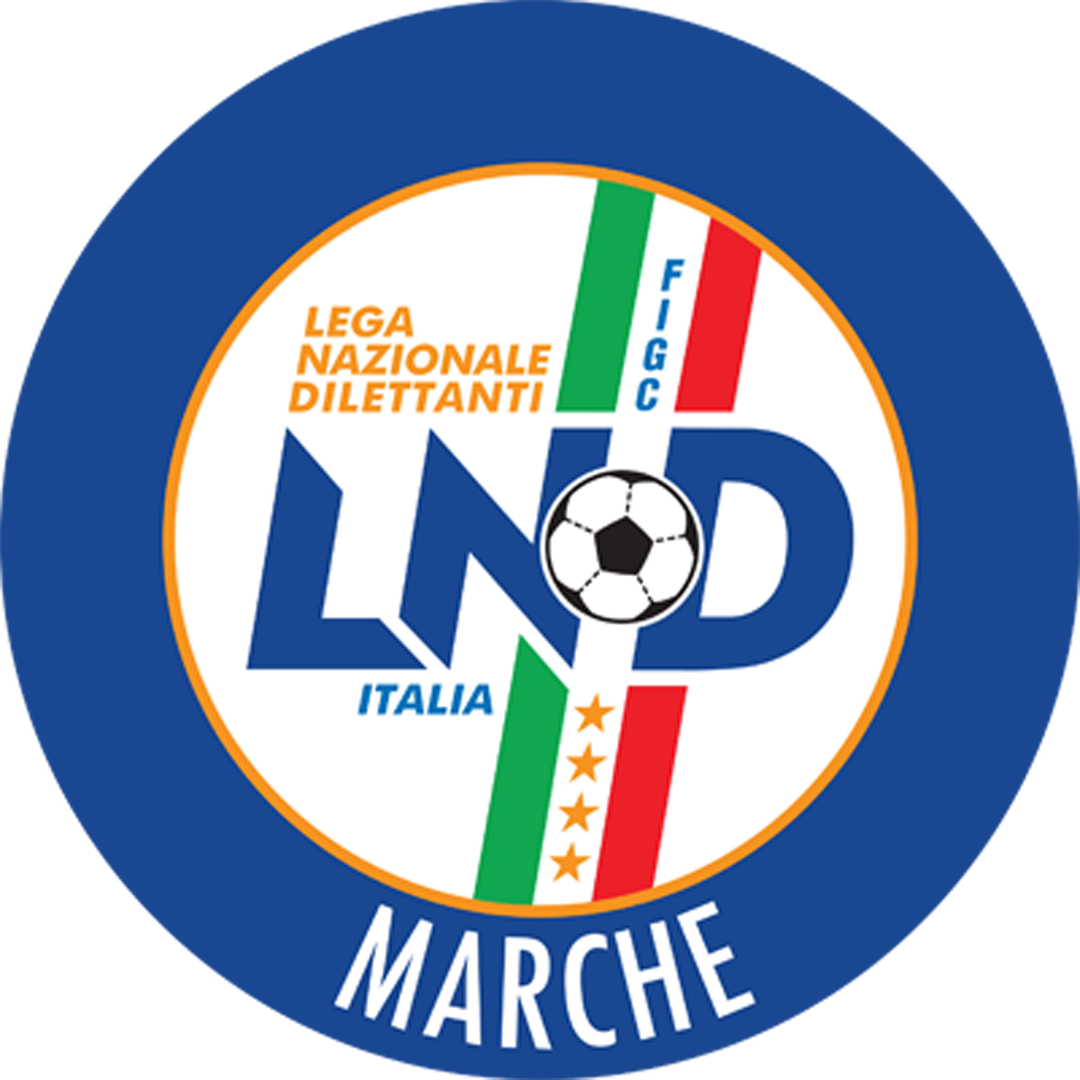 Federazione Italiana Giuoco CalcioLega Nazionale DilettantiComitato Regionale MarcheVia Schiavoni, snc - 60131 ANCONACENTRALINO: 071 285601 - FAX: 071 28560403sito internet: www.lnd.ite-mail: c5marche@lnd.it – pec: marche@pec.figcmarche.itStagione Sportiva 2017/2018Stagione Sportiva 2017/2018Comunicato Ufficiale N° 76 del 07/02/2018CALCIO A CINQUEComunicato Ufficiale N° 76 del 07/02/2018CALCIO A CINQUECHIAPPORI STEFANO(FANO CALCIO A 5) CAMPLONE LORIS(BOCASTRUM UNITED) KANIA DAVID VICTOR(CITTA DI FALCONARA) PAOLINELLI MATTIA(CITTA DI FALCONARA) MASSA FEDERICO(BOCASTRUM UNITED) ONOFRI FRANCESCO(CITTA DI FALCONARA) PAOLINI GIANMARCO(FUTSAL ASKL) STIPA ALESSIO(FUTSAL ASKL) DI GIOACCHINO GIACOMO(FUTSAL POTENZA PICENA) MOSCONI FEDERICO(GROTTACCIA 2005) BARZOTTI GIOVANNI(PIEVE D ICO CALCIO A 5) LUCHIZOLA MATIAS GASTON(SPORTING GROTTAMMARE) TALAMONTI DIEGO(SPORTING GROTTAMMARE) VALLORANI RICCARDO(SPORTING GROTTAMMARE) NESPOLA PAOLO(FANO CALCIO A 5) MASSACCESI MATTEO(FUTSAL POTENZA PICENA) FARFALLINO ROBERTO(1995 FUTSAL PESARO) ANGIOLANI MATTEO(C.U.S. MACERATA CALCIO A5) MARTEDI MICHELE(CITTA DI FALCONARA) SOLAZZI LUCA(FANO CALCIO A 5) FIORDELMONDO LUCA(JESI CALCIO A 5) SASSAROLI LUCA(JESI CALCIO A 5) TITTARELLI ANDREA(JESI CALCIO A 5) MOCHI MASSIMO(POL.CAGLI SPORT ASSOCIATI) BARTOLUCCI DIEGO(JESI CALCIO A 5) BURONI SAMUELE(POL.CAGLI SPORT ASSOCIATI) BIANCHI ANDREA(JESI CALCIO A 5) SquadraPTGVNPGFGSDRPEA.S.D. ANKON NOVA MARMI411914239651453A.S.D. FUTSAL ASKL371911448250320A.S.D. POL.CAGLI SPORT ASSOCIATI3619113510181200A.S.D. JESI CALCIO A 5351810537839390A.S.D. SPORTING GROTTAMMARE32189548963260A.S.D. 1995 FUTSAL PESARO31181017787260A.S.D. PIEVE D ICO CALCIO A 53019865766790A.S.D. GROTTACCIA 200529188558362210A.S.D. FANO CALCIO A 528198474758-110A.S.D. FUTSAL POTENZA PICENA19185495771-140A.S.D. BOCASTRUM UNITED191954105268-160S.S. CALCETTO CASTRUM LAURI191954104173-320A.S.D. C.U.S. MACERATA CALCIO A51319411458106-480A.S.D. CITTA DI FALCONARA101831143778-410A.S.D. DINAMIS 199091823134480-360Squadra 1Squadra 2A/RData/OraImpiantoLocalita' ImpiantoIndirizzo ImpiantoANKON NOVA MARMI1995 FUTSAL PESAROR09/02/2018 21:30PALLONE GEODETICO CUS ANCONAANCONAVIA GROTTE DI POSATORA 19/ACALCETTO CASTRUM LAURIFUTSAL POTENZA PICENAR09/02/2018 21:30PALAZZETTO POLIFUNZIONALERIPE SAN GINESIOVIA FAVETODINAMIS 1990FANO CALCIO A 5R09/02/2018 22:00PALASPORT "BADIALI"FALCONARA MARITTIMAVIA DELLO STADIOJESI CALCIO A 5C.U.S. MACERATA CALCIO A5R09/02/2018 21:30PALESTRA RAFFAELA CARBONARIJESIVIA DEI TESSITORIPIEVE D ICO CALCIO A 5CITTA DI FALCONARAR09/02/2018 21:30PALESTRA COMUNALE C5PEGLIOPIAZZALE COTIGNOLISPORTING GROTTAMMAREPOL.CAGLI SPORT ASSOCIATIR10/02/2018 15:30PALESTRA ITGEOMETRIGROTTAMMAREVIA SALVO D'ACQUISTOSquadra 1Squadra 2A/RData/OraImpiantoLocalita' ImpiantoIndirizzo ImpiantoGROTTACCIA 20051995 FUTSAL PESAROR12/02/2018 22:00PALASPORT "LUIGINO QUARESIMA"CINGOLIVIA CERQUATTISquadra 1Squadra 2A/RData/OraImpiantoLocalita' ImpiantoIndirizzo ImpiantoFUTSAL ASKLBOCASTRUM UNITEDR12/02/2018 20:30PALESTRA C5 "MONTICELLI"ASCOLI PICENOVIA DELL IRISPALANCA DANIELE(CSI STELLA A.S.D.) CLERICI GIACOMO(CSI STELLA A.S.D.) SPACCASASSI FELICE(CSI STELLA A.S.D.) PACE ROBERTO(CASTELBELLINO CALCIO A 5) CHESI MAURIZIO(FUTSAL VIRE C5) RENZONI MARCO(AVIS ARCEVIA 1964) CATINI GIORGIO(NUOVA JUVENTINA FFC) SISTI GIUSEPPE(FUTSAL VIRE C5) LUCA CRISTIAN(FUTSAL CAMPIGLIONE) MUSTAFA ELHAMI(FUTSAL SILENZI) BRACCHETTI LUCA(FUTSAL VIRE C5) CONTI GABRIELE(CASINE A.S.D.) GALLI DANIELE(CASTELBELLINO CALCIO A 5) SARCHIE MANUEL(FUTSAL SILENZI) MESCHINI MARTIN(MOSCOSI 2008) PICCININI MARTIN(FUTSAL PRANDONE) PETROLATI MARCO(OSTRENSE) BENIGNI MARCO(AUDAX 1970 S.ANGELO) BALDARELLI VALERIO(AVIS ARCEVIA 1964) CARANCINI JACOPO(CASENUOVE) LOTITO LORENZO(CASTELBELLINO CALCIO A 5) VESHAJ ERMAL(ILL.PA. CALCIO A 5) PALMIERI EDOARDO(NUOVA JUVENTINA FFC) CAMILLONI CRISTIAN(REAL S.COSTANZO CALCIO 5) BECCACECE MATTEO(AVENALE) LOMBARDI ENRICO(CASENUOVE) FRASCHETTI SIMONE(EAGLES PAGLIARE) PALLOTTINI ROBERTO(EAGLES PAGLIARE) EL ALJI ZYAD(FUTSAL CAMPIGLIONE) EVANDRI ANDREA(FUTSAL CAMPIGLIONE) SABBATINI JOHNATAN(HELVIA RECINA FUTSAL RECA) MARCONDES MARCOS LEANDRO(MONTESICURO TRE COLLI) MESCHINI DAMIANO(MOSCOSI 2008) RAMUNDO PIGNASECCA MARCO(NUOVA JUVENTINA FFC) CIMARELLI SAMUELE(PIANDIROSE) UGOLINI MATTEO(ATL URBINO C5 1999) BELLEGGIA NICOLO(FUTSAL CAMPIGLIONE) LORETI FILIPPO(PIETRALACROCE 73) PERUCCI ALESSANDRO(ACLI MANTOVANI CALCIO A 5) CHIAPPINI MASSIMO(AMICI 84) MARROCCHI RICCARDO(AVENALE) PAOLINELLI ALESSANDRO(CANDIA BARACCOLA ASPIO) CASAROLA ANDREA(CASENUOVE) DUCA GRAZIANO(CASENUOVE) MARABESE ANTONIO(CASINE A.S.D.) AGOSTINI EDOARDO(FUTSAL VIRE C5) GABBANELLI GIACOMO(ILL.PA. CALCIO A 5) BONFIGLI PAOLO(INVICTA FUTSAL MACERATA) GALEAZZI MICHEL(PIETRALACROCE 73) CARMENATI ANDREA(REAL FABRIANO) GASPARRI MARCO(RIPABERARDA) MARCHEGIANI MARCO(AVENALE) BARTOCCIONI NICOLA(CASENUOVE) CIAVATTINI MICHELE(CASENUOVE) INNOCENZI JURI(CERRETO CALCIO) MARIANI ANDREA(EAGLES PAGLIARE) ACCATTOLI DANIELE(HELVIA RECINA FUTSAL RECA) GATTARI MATTEO(INVICTA FUTSAL MACERATA) TESTELLA PAOLO(NUOVA JUVENTINA FFC) MATTIOLI MARCO(PIANDIROSE) GUBINELLI GIANLUCA(REAL FABRIANO) DAMIANI MATTIA(ATL URBINO C5 1999) SEBASTIANELLI ADOLFO(CASINE A.S.D.) MORELLI SIMONE(CERRETO CALCIO) GATTA MATTEO ALESSIO(FUTSAL CAMPIGLIONE) GIACOMELLI ANDREA(MONTELUPONE CALCIO A 5) BIONDI MATTEO(PIANDIROSE) STROPPA WILLIAM(REAL FABRIANO) GRILLI GIANLUCA(CAMPOCAVALLO) PIERONI MICHELE(VERBENA C5 ANCONA) PERGOLINI FRANCESCO(CHIARAVALLE FUTSAL) DELCURATOLO CRISTIANO(FUTSAL SAMBUCHETO) MONTEFERRANTE GIUSEPPE GABRIE(CAMPOCAVALLO) ORLANDONI GIORGIO(CAMPOCAVALLO) SquadraPTGVNPGFGSDRPEA.S.D. OSTRENSE371811436747200U.S. PIANACCIO371812155537180G.S. AUDAX 1970 S.ANGELO31188735034160A.S.D. CHIARAVALLE FUTSAL31189455140110A.S.D. ATL URBINO C5 19993018936504730A.S.D. MONTESICURO TRE COLLI2818846595900A.S.D. AVIS ARCEVIA 19642718765454230A.P.D. VERBENA C5 ANCONA2518675484620ASD.P. CANDIA BARACCOLA ASPIO2518819464510A.S.D. PIETRALACROCE 7321185674447-30A.S.D. PIANDIROSE181853105760-30A.S.D. CASTELBELLINO CALCIO A 5171852114156-150A.S.D. REAL S.COSTANZO CALCIO 5141842124369-260G.S. CASINE A.S.D.91816113360-270SquadraPTGVNPGFGSDRPEA.S. AVENALE391812337238340A.S.D. MONTELUPONE CALCIO A 5351810536951180A.S.D. MOSCOSI 2008341810447445290A.S. CAMPOCAVALLO32189547149220A.S.D. ILL.PA. CALCIO A 52718837575340A.S.D. HELVIA RECINA FUTSAL RECA2718837595720A.S.D. CASENUOVE2618756625750CERRETO CALCIO26187565965-60A.S.D. REAL FABRIANO25188194555-100A.S.D. FUTSAL SAMBUCHETO21186395470-160A.S.D. ACLI MANTOVANI CALCIO A 5201862105863-50A.S.D. NUOVA OTTRANO 9819185495365-120A.S. CALCETTO NUMANA151843114769-220A.S.D. CANTINE RIUNITE CSI81822142669-430SquadraPTGVNPGFGSDRPEA.S.D. NUOVA JUVENTINA FFC4218140411467470A.S. REAL SAN GIORGIO401813149052380POL. CSI STELLA A.S.D.361811348950390A.S.D. FUTSAL PRANDONE361810627148230A.S.D. REAL ANCARIA331810358667190A.S.D. FUTSAL MONTURANO331810358164170A.S.D. AMICI 8433181035736760A.S. EAGLES PAGLIARE24187386370-70A.S.D. FUTSAL CAMPIGLIONE20185587490-160A.S.D. FUTSAL SILENZI19185496475-110A.S.D. INVICTA FUTSAL MACERATA171852117382-90A.S.D. FUTSAL BULLS SAMB ONLUS1318411351104-530A.S.D. RIPABERARDA81822145594-390A.S.D. FUTSAL VIRE C5618201646100-540Squadra 1Squadra 2A/RData/OraImpiantoLocalita' ImpiantoIndirizzo ImpiantoCANDIA BARACCOLA ASPIOAVIS ARCEVIA 1964R09/02/2018 22:15PALLONE GEODETICO LOC.CANDIAANCONALOCALITA' CANDIAMONTESICURO TRE COLLIAUDAX 1970 S.ANGELOR09/02/2018 21:30PALLONE GEODETICO MONTESICUROANCONALOCALITA' NONTESICUROOSTRENSEATL URBINO C5 1999R09/02/2018 21:30PALASPORTOSTRAVIA MATTEOTTIPIANACCIOCASTELBELLINO CALCIO A 5R09/02/2018 22:00PAL.COM. S.MICHELE AL FIUMEMONDAVIOVIA LORETOPIANDIROSECASINE A.S.D.R09/02/2018 21:30PALAZZETTO DELLO SPORTSANT'IPPOLITOVIA ROMA, SNCPIETRALACROCE 73CHIARAVALLE FUTSALR09/02/2018 21:30PALASCHERMAANCONAVIA MONTEPELAGOVERBENA C5 ANCONAREAL S.COSTANZO CALCIO 5R09/02/2018 21:30PALLONE GEODETICO VERBENAANCONAVIA PETRARCASquadra 1Squadra 2A/RData/OraImpiantoLocalita' ImpiantoIndirizzo ImpiantoCANTINE RIUNITE CSIMONTELUPONE CALCIO A 5R07/02/201821:30PALASPORT "GIULIO CHIERICI"TOLENTINOVIA DELLA REPUBBLICACERRETO CALCIONUOVA OTTRANO 98R09/02/2018 21:45PALACARIFAC DI CERRETO D'ESICERRETO D'ESIVIA VERDIILL.PA. CALCIO A 5ACLI MANTOVANI CALCIO A 5R09/02/2018 21:15PALLONE GEODETICOSIROLOFRAZIONE COPPO VIA FORMAAVENALEMOSCOSI 2008R10/02/2018 15:00PALASPORT "LUIGINO QUARESIMA"CINGOLIVIA CERQUATTICALCETTO NUMANACASENUOVER10/02/2018 15:00PALLONE GEODETICO MARCELLINUMANAVIA FONTE ANTICAFUTSAL SAMBUCHETOREAL FABRIANOR10/02/2018 15:00IMPIANTO C5 COOP. VAL POTENZAMONTECASSIANOVIA UGO LA MALFA - SAMBUCHETOHELVIA RECINA FUTSAL RECACAMPOCAVALLOR10/02/2018 15:00CAMPO SCOPERTO C.SP.RECANATESRECANATIVIA ALDO MOROSquadra 1Squadra 2A/RData/OraImpiantoLocalita' ImpiantoIndirizzo ImpiantoAMICI 84FUTSAL VIRE C5R09/02/2018 21:30PALAROZZIFOLIGNANOPIAZZA S. D'ACQUISTOFUTSAL BULLS SAMB ONLUSNUOVA JUVENTINA FFCR09/02/2018 22:10CAMPO COPERTO IST.CAPRIOTTISAN BENEDETTO DEL TRONTOVIA SGATTONI - CONTR.RAGNOLAFUTSAL MONTURANOFUTSAL SILENZIR09/02/2018 22:00PALAZZO DELLO SPORTMONTE URANOVIA OLIMPIADIFUTSAL PRANDONEREAL ANCARIAR09/02/2018 21:30PALESTRAMONTEPRANDONEVIA COLLE GIOIOSOINVICTA FUTSAL MACERATAFUTSAL CAMPIGLIONER09/02/2018 21:45PALESTRA C.SPORTIVO"DON BOSCOMACERATAVIA ALFIERI SNCREAL SAN GIORGIOEAGLES PAGLIARER09/02/2018 22:00PALESTRA SC.MEDIA B.ROSSELLIPORTO SAN GIORGIOVIA PIRANDELLO AREA MT.4RIPABERARDACSI STELLA A.S.D.R09/02/2018 21:45PALASPORT LOC.RIPABERARDACASTIGNANOVIA DON GIUSEPPE MARUCCIGRELLA PASCALI BEATRICE(COMUNANZA) BURESTI NICOLE(ETA BETA FOOTBALL) MANNELLA ANGELA MARIA(CANTINE RIUNITE CSI) GIANFELICI FABRIZIO(MONTEVIDONESE) PIERANTONI FEDERICA(CSKA CORRIDONIA C5F) FRONTONI SILVIA(MONTEVIDONESE) PISTOLESI LAURA(MONTEVIDONESE) PIATTI MARTINA(SPORTING GROTTAMMARE) VERNELLI LARA(SS OLIMPIA OSTRA VETERE) VANDINI SILVIA(PIANDIROSE) NOVELLI MARIA FRANCESCA(SPORTING GROTTAMMARE) SquadraPTGVNPGFGSDRPEA.S.D. C.U.S. MACERATA CALCIO A5124400205150A.S. ETA BETA FOOTBALL9430110640A.S.D. SPORTING GROTTAMMARE94301131030A.P.D. LF JESINA FEMMINILE742119540SSDARL POLISPORTIVA FILOTTRANO P441121218-60A.S.D. CANTINE RIUNITE CSI34103711-40A.S.D. FUTSAL 100 TORRI14013510-50A.S.D. CSKA CORRIDONIA C5F14013819-110SquadraPTGVNPGFGSDRPEA.S.D. PIANDIROSE104310163130U.S.D. SS OLIMPIA OSTRA VETERE9430110640A.S.D. HELVIA RECINA FUTSAL RECA7321012480A.S.D. INVICTA FUTSAL MACERATA632015410A.S.D. ATL URBINO C5 1999642021013-30A.S.D. VIRTUS CAMERANO3410339-60A.S.D. LA FENICE C534103720-130A.S.D. SAN MICHELE0400437-40SquadraPTGVNPGFGSDRPEA.S.D. BOCASTRUM UNITED94301206140A.S.D. MONTEVIDONESE9430116790A.S.D. FUTSAL PRANDONE7421112660A.S.D. VIS CIVITANOVA74211131120A.S.D. RIPABERARDA64202814-60POL.D. U.MANDOLESI CALCIO34103513-80A.S. UNIONE PIAZZA IMMACOLATA34103513-80U.S. COMUNANZA34103312-90Squadra 1Squadra 2A/RData/OraImpiantoLocalita' ImpiantoIndirizzo ImpiantoLF JESINA FEMMINILECSKA CORRIDONIA C5FA09/02/2018 21:30PALASPORT "ZANNONI 2"JESIVIA ZANNONISPORTING GROTTAMMAREC.U.S. MACERATA CALCIO A5A10/02/2018 15:00PALESTRA COMUNALE VANNICOLAOFFIDAVIA MARTIRI DELLA RESISTENZAETA BETA FOOTBALLPOLISPORTIVA FILOTTRANO PA11/02/2018 15:00PALASPORT "BIAGIONI"FANOCUCCURANO DI FANOCANTINE RIUNITE CSIFUTSAL 100 TORRIA15/02/2018 22:10PALASPORT "GIULIO CHIERICI"TOLENTINOVIA DELLA REPUBBLICASquadra 1Squadra 2A/RData/OraImpiantoLocalita' ImpiantoIndirizzo ImpiantoPIANDIROSELA FENICE C5A08/02/2018 21:30PALAZZETTO DELLO SPORTSANT'IPPOLITOVIA ROMA, SNCVIRTUS CAMERANOSS OLIMPIA OSTRA VETEREA09/02/2018 22:15PALAZZO DELLO SPORTCAMERANOVIA BAGACCIANOHELVIA RECINA FUTSAL RECASAN MICHELEA10/02/2018 15:00PALESTRA SC.EL.M.L.PATRIZIRECANATIVIA ALDO MORO-AREA MTL.6INVICTA FUTSAL MACERATAATL URBINO C5 1999A10/02/2018 21:30PALESTRA C.SPORTIVO"DON BOSCOMACERATAVIA ALFIERI SNCSquadra 1Squadra 2A/RData/OraImpiantoLocalita' ImpiantoIndirizzo ImpiantoMONTEVIDONESEFUTSAL PRANDONEA09/02/2018 21:30PALESTRA COMUNALEMONTE VIDON CORRADOVIA PIAVE 8BOCASTRUM UNITEDUNIONE PIAZZA IMMACOLATAA10/02/2018 18:00PALESTRA C5 CASTORANOCASTORANOLOC. ROCCHETTAVIS CIVITANOVACOMUNANZAA10/02/2018 15:30TENSOSTRUTTURA S.M.APPARENTECIVITANOVA MARCHEVIA LORENZO LOTTOFUSELLI DAVID(ACLI VILLA MUSONE) MEDORI MATTEO(NUOVA JUVENTINA FFC) MONTERUBBIANESI LUCA(FUTSAL MONTURANO) CECCARELLI NICOLA(ACLI MANTOVANI CALCIO A 5) CENTONZE FRANCESCO(ACLI MANTOVANI CALCIO A 5) NICOLETTI LUDOVICO(ACLI MANTOVANI CALCIO A 5) TOTO NICHOLAS(VERBENA C5 ANCONA) BASILI MATTEO(OSTRENSE) SquadraPTGVNPGFGSDRPEA.S.D. OSTRENSE331411038848400A.S.D. CASTELBELLINO CALCIO A 528148428945440A.P.D. VERBENA C5 ANCONA2714833574890U.S.D. ACLI VILLA MUSONE24147347147240A.S.D. NUOVA JUVENTINA FFC2314725595270A.S.D. CASENUOVE21146355062-120A.S.D. ACLI MANTOVANI CALCIO A 520146266655110A.S.D. MONTELUPONE CALCIO A 5121440103455-210A.S.D. FUTSAL CAMPIGLIONE1014311048101-530A.S.D. FUTSAL MONTURANO31410132978-490Squadra 1Squadra 2A/RData/OraImpiantoLocalita' ImpiantoIndirizzo ImpiantoCASENUOVEVERBENA C5 ANCONAR10/02/2018 15:00PALLONE PRESSOSTATICOOSIMOFRAZ. CASENUOVE DI OSIMOCASTELBELLINO CALCIO A 5MONTELUPONE CALCIO A 5R10/02/2018 15:00PALASPORT "MARTARELLI"CASTELBELLINOVIA TOBAGI STAZ. CASTELBELLINOFUTSAL MONTURANOFUTSAL CAMPIGLIONER10/02/2018 15:00PALAZZO DELLO SPORTMONTE URANOVIA OLIMPIADINUOVA JUVENTINA FFCACLI MANTOVANI CALCIO A 5R10/02/2018 15:30PALESTRA SCUOLA MEDIAMONTEGRANAROCONT.S.LIBORIO VIA VEREGRENSEOSTRENSEACLI VILLA MUSONER10/02/2018 15:30PALASPORTOSTRAVIA MATTEOTTIMONDAINI ALESSANDRO(DINAMIS 1990) SPADA ALESSANDRO(FFJ CALCIO A 5) FATTORI FEDERICO(REAL S.COSTANZO CALCIO 5) PETTINARI DAVIDE(CASENUOVE) CIRILLO ALESSIO(FANO CALCIO A 5) CONCETTI ALBERTO(U.MANDOLESI CALCIO) BAFFETTI TOMMASO(CASENUOVE) ALLEGRO MICHELE(REAL FABRIANO) TESTAGUZZA MATTIA(U.MANDOLESI CALCIO) CICCARELLI ROBERTO(INVICTA FUTSAL MACERATA) ZAMPA JACOPO(PIETRALACROCE 73) CONTIGIANI MATTEO(INVICTA FUTSAL MACERATA) SPINOSI ALESSANDRO(CSI STELLA A.S.D.) PIERUCCI MATTEO(PIETRALACROCE 73) ALTAMURA GIANLUIGI(PIETRALACROCE 73) STURBA RICCARDO(ACLI VILLA MUSONE) FERJANI WALID(PIETRALACROCE 73) STEFONI MATTIA(ACLI AUDAX MONTECOSARO C5) KYDYSYUK OLEKSANDR(CANTINE RIUNITE CSI) PARENTI LUCA(CSI STELLA A.S.D.) MENGONI ALESSANDRO(INVICTA FUTSAL MACERATA) CORINALDESI ALESSANDRO(PIETRALACROCE 73) TONTARELLI ALESSANDRO(PIETRALACROCE 73) PAGLIARI FEDERICO(CANTINE RIUNITE CSI) SquadraPTGVNPGFGSDRPEA.S.D. CALCIO A 5 CORINALDO1244002811170A.S.D. INVICTA FUTSAL MACERATA7321011920A.S.D. C.U.S. MACERATA CALCIO A5642021820-20G.S. AUDAX 1970 S.ANGELO541211015-50A.S.D. PIETRALACROCE 7344112111100C.U.S. ANCONA431111318-50A.S.D. AMICI DEL CENTROSOCIO SP.33102131120A.S.D. HELVIA RECINA FUTSAL RECA33102101000POL.D. U.MANDOLESI CALCIO14013918-90SquadraPTGVNPGFGSDRPEA.S.D. REAL FABRIANO124400171160A.S.D. CITTA DI FALCONARA93300196130A.S.D. FFJ CALCIO A 56320114860A.S.D. ATL URBINO C5 19996320157-20A.S.D. REAL S.COSTANZO CALCIO 5441128800A.S.D. FANO CALCIO A 5441121315-20A.S.D. CASENUOVE34103811-30A.S.D. DINAMIS 199034103916-70A.S.D. ACLI MANTOVANI CALCIO A 5030031425-110SquadraPTGVNPGFGSDRPEU.S.D. ACLI VILLA MUSONE124400286220A.S.D. CANTINE RIUNITE CSI93300211380A.S.D. L ALTRO SPORT CALCIO A 59430113940SCSSD POLISPORTIVA GAGLIARDA441121619-30A.S.D. FUTSAL FERMO S.C.441121524-90A.S.D. FUTSAL FBC33102171430A.S.D. ACLI AUDAX MONTECOSARO C5341031016-60POL. CSI STELLA A.S.D.33102516-110A.S.D. FUTSAL PRANDONE03003614-80Squadra 1Squadra 2A/RData/OraImpiantoLocalita' ImpiantoIndirizzo ImpiantoAMICI DEL CENTROSOCIO SP.AUDAX 1970 S.ANGELOA10/02/2018 15:30CAMPO SCOPERTOMONDOLFOVIA AMATOC.U.S. ANCONAC.U.S. MACERATA CALCIO A5A10/02/2018 18:30PALLONE GEODETICO CUS ANCONAANCONAVIA GROTTE DI POSATORA 19/ACALCIO A 5 CORINALDOINVICTA FUTSAL MACERATAA10/02/2018 17:00CAMPO DI C5 ENTRO SCUOLA EL.RCORINALDOVIA BORGO DI SOTTOPIETRALACROCE 73HELVIA RECINA FUTSAL RECAA10/02/2018 15:30PALASCHERMAANCONAVIA MONTEPELAGOSquadra 1Squadra 2A/RData/OraImpiantoLocalita' ImpiantoIndirizzo ImpiantoACLI MANTOVANI CALCIO A 5DINAMIS 1990A10/02/2018 18:00"PALAMASSIMO GALEAZZI"ANCONAVIA MADRE TERESA DI CALCUTTACASENUOVEATL URBINO C5 1999A10/02/2018 17:00PALLONE PRESSOSTATICOOSIMOFRAZ. CASENUOVE DI OSIMOFFJ CALCIO A 5FANO CALCIO A 5A11/02/2018 11:00CAMPO SCOPERTO CIRC.MONTECELSFOSSOMBRONEVIA DEI PINIREAL S.COSTANZO CALCIO 5CITTA DI FALCONARAA11/02/2018 18:00PALESTRA COMUNALESAN COSTANZOVIA DELLA SANTA SELVINOSquadra 1Squadra 2A/RData/OraImpiantoLocalita' ImpiantoIndirizzo ImpiantoCSI STELLA A.S.D.POLISPORTIVA GAGLIARDAA08/02/2018 19:00PALASPORT COMUNALEMONSAMPOLO DEL TRONTOVIA CORRADIACLI AUDAX MONTECOSARO C5CANTINE RIUNITE CSIA10/02/2018 18:00TENSOSTRUTTURA VIA ROSSINIMONTECOSAROVIA ROSSINIFUTSAL FERMO S.C.FUTSAL FBCA10/02/2018 15:30PALESTRA PROV.FERMO-RAGIONERIFERMOVIALE TRENTO SNCFUTSAL PRANDONEACLI VILLA MUSONEA10/02/2018 15:45PALESTRAMONTEPRANDONEVIA COLLE GIOIOSOSquadraPTGVNPGFGSDRPEA.S.D. FEMMINILE DORICA TORRETTE311005050A.S.D. CITTA DI FALCONARA000000000ASCOLI PICCHIO FC 1898 SPA0100105-50Squadra 1Squadra 2A/RData/OraImpiantoLocalita' ImpiantoIndirizzo ImpiantoCITTA DI FALCONARAASCOLI PICCHIO FC1898 SPAA10/02/2018 18:00PALASPORT "BADIALI"FALCONARA MARITTIMAVIA DELLO STADIOGEGA REGIS(FFJ CALCIO A 5) MURGO GABRIELE(REAL S.COSTANZO CALCIO 5) CIAVATTINI FILIPPO(CAMPOCAVALLO) PALUMBO FEDERICO(C.U.S. MACERATA CALCIO A5) PACCAMICCIO FRANCESCO(C.U.S. ANCONA) CECCHI DAVIDE(ACLI VILLA MUSONE) VIDALE GIACOMO(AMICI DEL CENTROSOCIO SP.) GIUGGIOLINI VALERIO(FUTSAL FBC) RICCIO VINCENZO(ACLI VILLA MUSONE) ARTIBANI MATTEO(CALCIO A 5 CORINALDO) CESCHINI EMANUELE(FUTSAL FBC) SERESI TOMMASO(C.U.S. MACERATA CALCIO A5) CASTELLANI MATTEO(PESAROFANO CALCIO A5) CORSINI ALESSANDRO(PESAROFANO CALCIO A5) ZALLI ENDRI(PESAROFANO CALCIO A5) SquadraPTGVNPGFGSDRPEA.S.D. PESAROFANO CALCIO A5431714109737600A.P.D. CERRETO D ESI C5 A.S.D.371612117534410A.S.D. CALCIO A 5 CORINALDO3417111310538670A.S.D. JESI CALCIO A 528179157143280A.S. ETA BETA FOOTBALL241673511168430A.S.D. AMICI DEL CENTROSOCIO SP.2417808696270C.S.D. VIRTUS TEAM SOC.COOP.231765512485390G.S. AUDAX 1970 S.ANGELO20166268459250A.S.D. REAL S.COSTANZO CALCIO 517175295484-300A.S.D. FFJ CALCIO A 5121640113375-420U.S. TAVERNELLE317101528147-110A.S.D. CHIARAVALLE FUTSAL016001515134-110sq.B VIRTUS TEAM SOC.COOP.sq.B0170000000SquadraPTGVNPGFGSDRPEA.S.D. C.U.S. MACERATA CALCIO A54917161012635910U.S.D. ACLI VILLA MUSONE46171511168551130C.U.S. ANCONA46171511139281110A.S. CAMPOCAVALLO331711068353300A.S.D. FUTSAL ASKL28179178255270A.S.D. AMICI 8425168179786110A.S.D. ACLI AUDAX MONTECOSARO C521167097683-70A.S.D. HELVIA RECINA FUTSAL RECA181760116999-300A.S.D. L ALTRO SPORT CALCIO A 51617511163107-440A.S.D. NUOVA JUVENTINA FFC141642105289-370A.S.D. FUTSAL FBC1216401261105-440A.S.D. ACLI MANTOVANI CALCIO A 5916301363153-900A.S.D. MONTELUPONE CALCIO A 5015001519150-130Squadra 1Squadra 2A/RData/OraImpiantoLocalita' ImpiantoIndirizzo ImpiantoAUDAX 1970 S.ANGELOTAVERNELLER10/02/2018 18:00PALESTRA IST.BETTINO PADOVANOSENIGALLIAVIA ANTONIO ROSMINI 22/BCHIARAVALLE FUTSALVIRTUS TEAM SOC.COOP.sq.BR10/02/2018 16:30PALAZZO DELLO SPORTCHIARAVALLEVIA FALCONARAJESI CALCIO A 5AMICI DEL CENTROSOCIO SP.R10/02/2018 15:30PALESTRA RAFFAELA CARBONARIJESIVIA DEI TESSITORIPESAROFANO CALCIO A5FFJ CALCIO A 5R10/02/2018 15:30PALAS.MONTECCHIO "PALADIONIGIVALLEFOGLIAVIA MAZZINICALCIO A 5 CORINALDOETA BETA FOOTBALLR11/02/2018 17:30CAMPO DI C5 ENTRO SCUOLA EL.RCORINALDOVIA BORGO DI SOTTOCERRETO D ESI C5 A.S.D.REAL S.COSTANZO CALCIO 5R11/02/2018 10:30PALACARIFAC DI CERRETO D'ESICERRETO D'ESIVIA VERDISquadra 1Squadra 2A/RData/OraImpiantoLocalita' ImpiantoIndirizzo ImpiantoACLI AUDAX MONTECOSARO C5NUOVA JUVENTINA FFCR11/02/2018 10:30TENSOSTRUTTURA VIA ROSSINIMONTECOSAROVIA ROSSINIACLI MANTOVANI CALCIO A 5C.U.S. MACERATA CALCIO A5R11/02/2018 15:30"PALAMASSIMO GALEAZZI"ANCONAVIA MADRE TERESA DI CALCUTTAAMICI 84C.U.S. ANCONAR11/02/2018 11:00PALAROZZIFOLIGNANOPIAZZA S. D'ACQUISTOFUTSAL ASKLMONTELUPONE CALCIO A 5R11/02/2018 17:00CAMPO COPERTO EZIO GALOSIASCOLI PICENOLOC.MONTEROCCO VIA A.MANCINIFUTSAL FBCCAMPOCAVALLOR11/02/2018 11:00PALESTRA IST.TEC.GEOMETRIMACERATAVIA GASPARRINIHELVIA RECINA FUTSAL RECAACLI VILLA MUSONER11/02/2018 15:00CAMPO SCOPERTO C.SP.RECANATESRECANATIVIA ALDO MOROAHMED MAHIN(ACLI VILLA MUSONE) AMICI LEONARDO(FERMO SSD ARL) CIAPPICI ANDREA(PESAROFANO CALCIO A5) SquadraPTGVNPGFGSDRPEA.S.D. AMICI DEL CENTROSOCIO SP.301310018217650C.U.S. ANCONA271290010114870A.S.D. PESAROFANO CALCIO A51813604403640A.S.D. REAL S.COSTANZO CALCIO 512134073544-90C.S.D. VIRTUS TEAM SOC.COOP.12134054260-180A.S.D. CALCIO A 5 CORINALDO9123074974-250U.S. TAVERNELLE9133062668-420G.S. AUDAX 1970 S.ANGELO0130091375-620sq.B AMICI DEL CENTROSOCIOsq.B0130000000sq.B REAL S.COSTANZO CALCIsq.B0130000000SquadraPTGVNPGFGSDRPEA.S.D. C.U.S. MACERATA CALCIO A5281291210249530A.S.D. CANTINE RIUNITE CSI28119116120410A.F.C. FERMO SSD ARL26128227849290A.S.D. FUTSAL ASKL2412804514740U.S.D. ACLI VILLA MUSONE16115155369-160A.S.D. ACLI AUDAX MONTECOSARO C51511506484800A.S.D. ACLI MANTOVANI CALCIO A 58122283981-420A.S.D. FUTSAL FBC41211104983-340SCSSD POLISPORTIVA GAGLIARDA31110103469-350Squadra 1Squadra 2A/RData/OraImpiantoLocalita' ImpiantoIndirizzo ImpiantoAMICI DEL CENTROSOCIO SP.TAVERNELLER11/02/2018 10:00CAMPO DI C5 ENTRO PAL OLIMPIAMONTEPORZIOVIA RISORGIMENTO 16PESAROFANO CALCIO A5VIRTUS TEAM SOC.COOP.R11/02/2018 11:00"FORMA 2000" CAMPO COPERTOPESAROVIA O.RESPIGHIREAL S.COSTANZO CALCIsq.BAMICI DEL CENTROSOCIOsq.BR11/02/2018 15:00PALESTRA COMUNALESAN COSTANZOVIA DELLA SANTA SELVINOREAL S.COSTANZO CALCIO 5C.U.S. ANCONAR12/02/2018 17:30PALESTRA COMUNALESAN COSTANZOVIA DELLA SANTA SELVINOCALCIO A 5 CORINALDOAUDAX 1970 S.ANGELOR15/02/2018 18:30CAMPO DI C5 ENTRO SCUOLA EL.RCORINALDOVIA BORGO DI SOTTOSquadra 1Squadra 2A/RData/OraImpiantoLocalita' ImpiantoIndirizzo ImpiantoACLI MANTOVANI CALCIO A 5FUTSAL ASKLR10/02/2018 15:30"PALAMASSIMO GALEAZZI"ANCONAVIA MADRE TERESA DI CALCUTTACANTINE RIUNITE CSIACLI VILLA MUSONER10/02/2018 16:30PALLONE GEODETICO "CIOMMEI"TOLENTINOVIA WEBER - ZONA STICCHIACLI AUDAX MONTECOSARO C5FUTSAL FBCR11/02/2018 15:00TENSOSTRUTTURA VIA ROSSINIMONTECOSAROVIA ROSSINIPOLISPORTIVA GAGLIARDAC.U.S. MACERATA CALCIO A5R11/02/2018 18:00CAMPO COPERTO IST.CAPRIOTTISAN BENEDETTO DEL TRONTOVIA SGATTONI - CONTR.RAGNOLAGIORNOMATTINOPOMERIGGIOLunedìchiuso15.00 – 17,00Martedì10.00 – 12.00chiusoMercoledìchiuso15.00 – 17.00Giovedì10.00 – 12.00chiusoVenerdìchiuso15.00 – 17.00 Il Responsabile Regionale Calcio a Cinque(Marco Capretti)Il Presidente(Paolo Cellini)